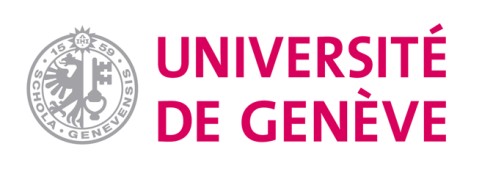 FORMULAIRE DE RENSEIGNEMENTS POUR ÉTUDIANT-E-S EN CAS DE SÉJOUR ACADÉMIQUE À L’ÉTRANGER(à remettre au/à la répondant-e de l’étudiant-e)Informations personnelles :Nom et prénom : Date de naissance : Adresse du domicile : Téléphone(s) : Adresse e-mail :Numéro de la carte d’identité : Numéro du passeport :    Assurance rapatriement : oui /nonSi oui, nom de la compagnie et numéro d’affiliation :Informations académiques :Cursus suivi à l’UNIGE :Faculté ou centre/institut interfacultaire d’appartenance : Nom et fonction du/de la répondant-e :Contact(s) en cas d’urgence :Nom et prénom : Relation : Téléphone(s) : Adresse e-mail :Informations relative au séjour :Pays de destination :Date d’arrivée dans le pays : Date de départ du pays : Adresse lors du séjour : Téléphone(s) :Adresse e-mail :En cas de stage à l’étranger :Nom de l’entreprise/institution de stage : Adresse :Nom du responsable du stage sur place : Téléphone(s) :Adresse e-mail :En fonction des circonstances, des informations supplémentaires pourront être demandées à l’étudiant-e. Les informations figurant sur ce document ne sont destinées à être utilisées qu’en cas d’urgence et seront détruites au retour de l’étudiant-e.